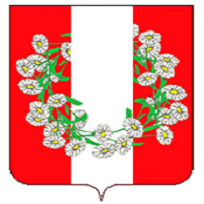 СОВЕТ БУРАКОВСКОГО СЕЛЬСКОГО ПОСЕЛЕНИЯКОРЕНОВСКОГО  РАЙОНАРЕШЕНИЕот 27.02.2024 г.                                                                                                                      № 243х.БураковскийОб утверждении стоимости гарантированных услуг  по погребению, оказываемых на территории  Бураковского сельского поселения Кореновского района В соответствии с Федеральным законом от 12 января 1996 года  № 8-ФЗ  «О погребении и похоронном деле», Законом Краснодарского края от 04 февраля 2004 года № 666-КЗ «О погребении и похоронном деле  в Краснодарском крае», Постановлением Правительства Российской Федерации от 23 января 2024 года № 46 «Об утверждении коэффициента индексации выплат, пособий и компенсаций в 2024 году»,  уставом Бураковского сельского поселения Кореновского района,  Совет Бураковского сельского поселения Кореновского района р е ш и л:1. Утвердить стоимость гарантированных услуг по погребению умерших (погибших), осуществляемые лицом, взявшим на себя обязанность осуществление погребения, оказываемые на территории Бураковского сельского поселения Кореновского района с 1 февраля 2024 года (приложение № 1).2. Утвердить стоимость гарантированных услуг по погребению умерших (погибших), не имеющих супруга, близких родственников, иных родственников либо законного представителя умершего (погибшего) или при невозможности осуществить ими погребение, а также при отсутствии иных лиц, взявших на себя обязанность осуществить погребение, погребение умершего (погибшего) на дому, на улице или в ином месте после установления органами внутренних дел его личности, и умерших (погибших), личность которых не установлена органами внутренних дел, оказываемые  на территории, Бураковского сельского поселения Кореновского района с 1 февраля 2024 года (приложение № 2). 3.  Признать утратившим силу решение Совета Бураковского сельского поселения Кореновского района от 10 марта 2023 года № 182 «Об утверждении прейскуранта гарантированного перечня услуг по погребению, оказываемых на территории  Бураковского сельского поселения Кореновского района».4. Контроль за выполнением настоящего решения возложить на постоянную комиссию по промышленности, транспорту, связи, строительству, жилищно-коммунальному хозяйству и предпринимательству (Саньков). 5. Решение вступает в силу после его официального опубликования и распространяется на правоотношения возникшие с 01 февраля 2024 года.Глава Бураковского сельского поселенияКореновского района                                                                              Л.И. Орлецкая                                                                 ПРИЛОЖЕНИЕ № 1                                                             УТВЕРЖДЕНА                                                                 решением Совета Бураковского                                                                                 сельского поселения                                                          Кореновского района                                                              от 27 февраля 2024 года  № 243СТОИМОСТЬ гарантированных услуг по погребению умерших (погибших), осуществляемые лицом, взявшим на себя обязанность осуществление погребения, оказываемые на территории Бураковского сельского поселения Кореновского района с 1 февраля 2024 годаГлава Бураковского сельского поселения Кореновского района                                                                       Л.И. Орлецкая                                                                ПРИЛОЖЕНИЕ № 2                                                             УТВЕРЖДЕНА                                                                 решением Совета Бураковского                                                                                 сельского поселения                                                          Кореновского района                                                              от 27 февраля 2024 года  № 243СТОИМОСТЬ гарантированных услуг по погребению умерших (погибших), не имеющих супруга, близких родственников, иных родственников либо законного представителя умершего (погибшего) или при невозможности осуществить ими погребение, а также при отсутствии иных лиц, взявших на себя обязанность осуществить погребение, погребение умершего (погибшего) на дому, на улице или в ином месте после установления органами внутренних дел его личности, и умерших (погибших), личность которых не установлена органами внутренних дел, оказываемые  на территории, Бураковского сельского поселения Кореновского района с 1 февраля 2024 годаГлава Бураковского  сельского поселения Кореновского района                                                                     Л.И. Орлецкая№п/пНаименование услугСтоимость услуг, рублей 1Оформление документов, необходимых для погребения275,672Предоставление и доставка гроба и других предметов, необходимых для погребения3552,573Перевозка тела (останков) умершего (погибшего) на кладбище (в крематорий)1879,964Погребение (кремация с последующей выдачи урны с прахом)2662,00ИтогоИтого8370,20№п/пНаименование услугСтоимость услуг, рублей 1Оформление документов, необходимых для погребения269,372Облачение тела718,953Предоставление гроба 2839,924Перевозка умершего на кладбище (в крематорий)1879,965Погребение 2662,00ИтогоИтого8370,20